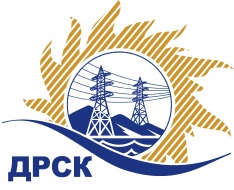 Акционерное Общество«Дальневосточная распределительная сетевая  компания»ПРОТОКОЛ № 98/УР-РЗакупочной комиссии по рассмотрению заявок открытого электронного запроса предложений на право заключения договора на выполнение работ «Чистка просек ВЛ 6-10 кВ СП ЦЭС» для нужд филиала АО «ДРСК» «Хабаровские электрические сети»  (закупка № 70 раздел 1.1. ГКПЗ 2017)ПРИСУТСТВОВАЛИ: члены постоянно действующей Закупочной комиссии АО «ДРСК»  2-го уровня.ВОПРОСЫ, ВЫНОСИМЫЕ НА РАССМОТРЕНИЕ ЗАКУПОЧНОЙ КОМИССИИ: О  рассмотрении результатов оценки заявок Участников.О признании заявок соответствующими условиям запроса предложений.О предварительной ранжировке заявок.О проведении переторжки.РЕШИЛИ:По вопросу № 1Признать объем полученной информации достаточным для принятия решения.Утвердить цены, полученные на процедуре вскрытия конвертов с предложениями участников открытого запроса предложений.По вопросу № 2Признать заявки ООО "РСО" (680031, Россия, Хабаровский край, г. Хабаровск, ул. Рыбинская, д. 21), ООО "Актис Капитал" (680007, Хабаровский край, г. Хабаровск, ул. Волочаевская, д. 8, литер Щ, оф. 11) соответствующими условиям закупки.По вопросу № 3Утвердить предварительную ранжировку предложений Участников:По вопросу № 4Провести переторжку. Допустить к участию в переторжке предложения следующих участников: ООО "РСО" (680031, Россия, Хабаровский край, г. Хабаровск, ул. Рыбинская, д. 21), ООО "Актис Капитал" (680007, Хабаровский край, г. Хабаровск, ул. Волочаевская, д. 8, литер Щ, оф. 11).  Определить форму переторжки: заочная.Назначить переторжку на 19.01.2017 в 14:00 час. (благовещенского времени).Место проведения переторжки: электронная торговая площадка www.b2b-energo.ru  Ответственному секретарю Закупочной комиссии уведомить участников, приглашенных к участию в переторжке, о принятом комиссией решенииОтветственный секретарь Закупочной комиссии  2 уровня АО «ДРСК»                                                  ____________________       М.Г.ЕлисееваЧувашова О.В.(416-2) 397-242г. Благовещенск«17» января 2017№Наименование участника и его адресПредмет заявки на участие в запросе предложений1ООО "РСО" (680031, Россия, Хабаровский край, г. Хабаровск, ул. Рыбинская, д. 21)Заявка: подана 21.12.2016 в 05:19
Цена: 1 792 032,45 руб. (НДС не облагается)2ООО "Актис Капитал" (680007, Хабаровский край, г. Хабаровск, ул. Волочаевская, д. 8, литер Щ, оф. 11)Заявка: подана 21.12.2016 в 08:14
Цена: 2 318 231,54 руб. (цена без НДС: 1 964 603,00 руб.)Место в предварительной ранжировкеНаименование участника и его адресЦена заявки  на участие в закупке, руб.Балл по неценовой предпочтительности1 местоООО "Актис Капитал" (680007, Хабаровский край, г. Хабаровск, ул. Волочаевская, д. 8, литер Щ, оф. 11)2 318 231,54 руб. (цена без НДС: 1 964 603,00 руб.)3,202 местоООО "РСО" (680031, Россия, Хабаровский край, г. Хабаровск, ул. Рыбинская, д. 21)1 792 032,45 руб. (НДС не облагается)3,00